Здоровым быть здорово!Новолеушковском сельском поселении во Дворце культуры прошла тематическая программа "Пивной алкоголизм" для учащихся 9-го класса МБОУ СОШ №6 им.Ф.И.Ярового. Врач общей практики Новолеушковской поликлиники Авакова Виктория Владимировна в форме презентации рассказала молодёжи подробно и доступно  о пивном алкоголизме, о состоянии здоровья человека. Специалист по реализации молодёжной политики Зинаида Тимохина провела тест для с  учащимися, который показал осведомлённость молодёжи по данной теме. Самые активные ребята получили призы. В завершении программы состоялся тематический кинопоказ "Наркотики -знак беды" с демонстрацией фильма антинаркотической направленности, после которого прошло обсуждение, где ребята выразили своё мнение.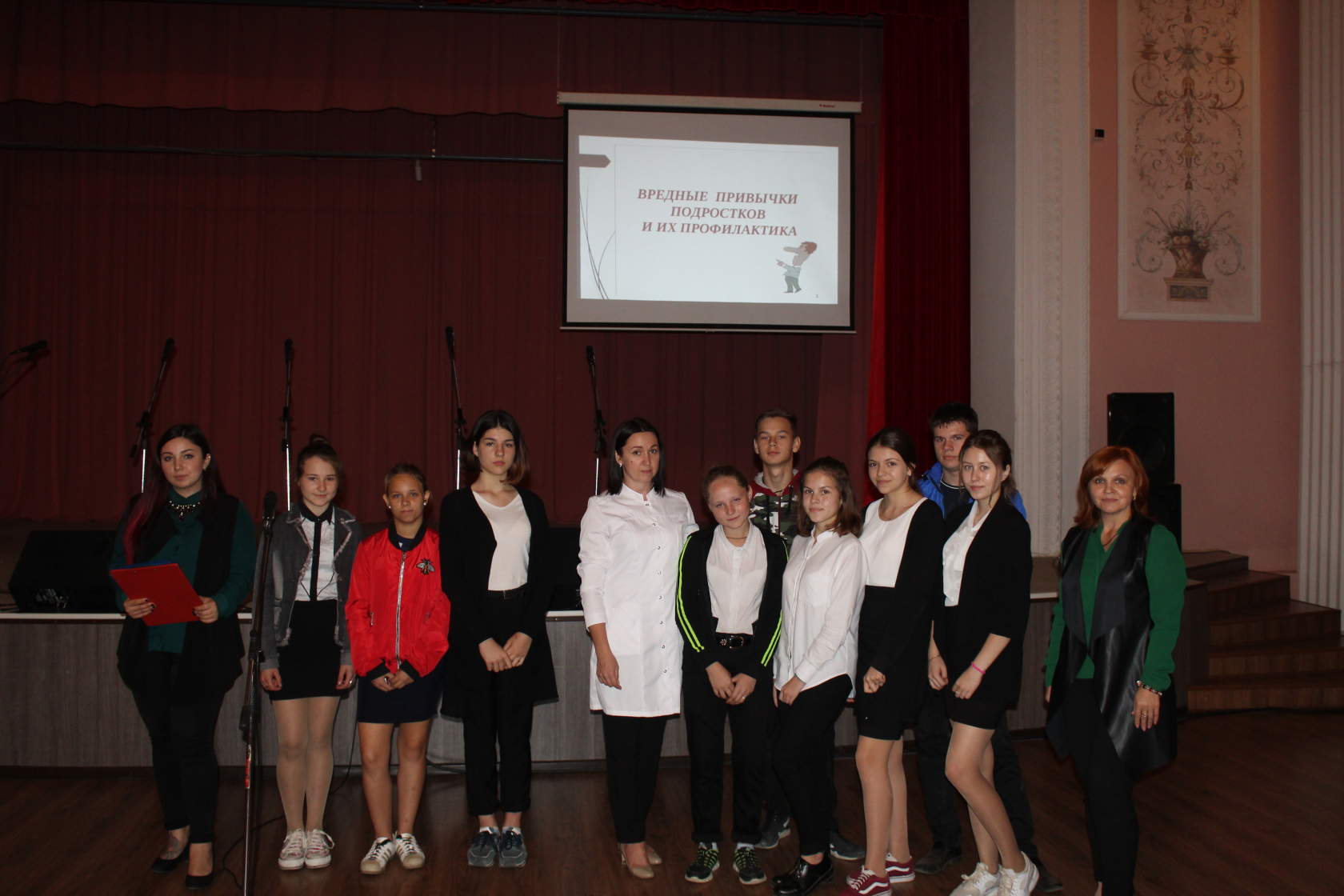 Заместитель главыНоволеушковского сельского поселения                     Л.С.Руденко